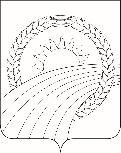 АДМИНИСТРАЦИЯ НЕЗАЙМАНОВСКОГО СЕЛЬСКОГО ПОСЕЛЕНИЯ ТИМАШЕВСКОГО РАЙОНАП О С Т А Н О В Л Е Н И Еот 13.04.2023				                                               	           № 34хутор НезаймановскийО внесении изменений в постановление администрацииНезаймановского сельского поселения Тимашевского района от 28 апреля 2017 г. № 28 «Об утверждении Положения о порядке использования бюджетных ассигнований резервного фонда администрации Незаймановского сельского поселения  Тимашевского района»В соответствии со статьей 81 Бюджетного кодекса Российской Федерации, постановлением главы администрации (губернатора) Краснодар-ского края  от 10 марта 2020 г. № 126 «Об утверждении Правил предоставления иных межбюджетных трансфертов из краевого бюджета местным бюджетам муниципальных образований Краснодарского края на финансовое обеспечение расходных обязательств муниципальных образований Краснодарского края по участию в ликвидации последствий чрезвычайных ситуаций», Уставом Незаймановского  сельского  поселения  Тимашевского  района                           п о с т а н о в л я ю:Внести изменения в постановление администрации Незаймановского сельского поселения Тимашевского района от 28 апреля 2017 г. № 28 «Об утверждении Положения о порядке использования бюджетных ассигнований резервного фонда администрации Незаймановского сельского поселения Тимашевского района», изложив приложение к постановлению в новой редакции (приложение).Системному администратору МКУ «Бухгалтерского и налогового учёта» Незаймановского сельского поселения Тимашевского района       Петрову Д.В. разместить настоящее постановление на официальном сайте Незаймановского сельского поселения в информационно-телекоммуникационной сети «Интернет».Контроль за выполнением настоящего постановления оставляю за собой.4. Постановление вступает в силу момента его обнародования.Глава Незаймановского сельского поселения Тимашевского района                                                                           В.А. Штангей                                                                               Приложение УТВЕРЖДЕНпостановлением администрации Незаймановского сельского поселения Тимашевского районаот 28 апреля 2017 г. № 28 (в редакции постановления                 администрации Незаймановского сельского поселения Тимашевского района от 13.04.2023 № 34) Порядок использования бюджетных ассигнований резервного фонда администрации Незаймановского сельского поселенияТимашевского района1. Общие положения1. 1.1. Настоящий порядок разработан в соответствии со статьей 81 Бюд-жетного кодекса Российской Федерации, постановлением главы администрации             (губернатора) Краснодарского края  от 10 марта 2020 г. № 126 «Об утверждении Правил предоставления иных межбюджетных трансфертов из краевого бюджета местным бюджетам муниципальных образований Краснодарского края на финансовое обеспечение расходных обязательств муниципальных образований Краснодарского края по участию в ликвидации последствий чрезвычайных ситуаций» и устанавливает порядок использования бюджетных ассигнований резервного фонда администрации Незаймановского сельского поселения Тимашевского района.1.2. Резервный фонд администрации Незаймановского сельского поселения Тимашевского района (далее - Резервный фонд) создается для финансового обеспечения непредвиденных расходов, не предусмотренных в бюджете Администрации Незаймановского сельского поселнения   Тимашевского района на соответствующий финансовый год, в том числе на проведение аварийно-восстановительных работ и иных мероприятий, связанных с ликвидацией последствий стихийных бедствий и других чрезвычайных ситуаций муниципального характера, а также на иные мероприятия, предусмотренные настоящим порядком.2. Порядок формирования Резервного фонда2.1. Размер Резервного фонда устанавливается решением о бюджете Незаймановского сельского поселения Тимашевского района на соответствующий финансовый год и плановый период.2.2. Бюджетные ассигнования Резервного фонда предусматриваются отдельной строкой в составе расходов бюджета Незаймановского сельского поселения  Тимашевского  района в соответствии с действующей бюджетной классификацией.3. Порядок использования бюджетных ассигнований Резервного фонда3.1. Бюджетные ассигнования Резервного фонда направляются:на проведение аварийно-восстановительных работ и иных мероприятий, связанных с ликвидацией последствий стихийных бедствий и других чрезвычайных ситуаций, в том числе на социально значимых объектах, находящихся в собственности Незаймановского сельского поселения  Тимашевского района и объектах жилищного фонда Незаймановского сельского поселения Тимашевского района;на проведение аварийно-спасательных работ;на оказание материальной помощи семьям и гражданам, пострадавшим в результате стихийных бедствий и других чрезвычайных ситуаций в порядке, определенном постановлением администрации Незаймановского сельского поселения Тимашевского района;на финансовое обеспечение непредвиденных расходов, связанных с ликвидацией чрезвычайных ситуаций и их последствий на территории Незаймановского сельского поселения, на территории которого постановлением администрации Незаймановского сельского поселения Тимашевского  района при введении режима чрезвычайной ситуации установлен местный уровень реагирования.3.2. Распорядителем средств резервного фонда является глава администрации Незаймановского сельского поселения Тимашевского района  (далее глава администрации), а в его отсутствие – заведующий сектором администрации Незаймановского сельского поселения Тимашевского района.Средства из резервного фонда выделяются на основании распоряжения администрации Незаймановского сельского поселения Тимашевского района.Проекты распоряжений о выделении средств из резервного фонда с указанием суммы и целевого направления их расходования разрабатывает главным специалистом администрации Незаймановского сельского поселения Тимашевского района по поручению главы администрации или лица, его заменяющего. Необходимым условием подготовки проектов распоряжений является наличие ходатайства о выделении средств из резервного фонда с обоснованием цели и размера испрашиваемых средств (включая сметно- финансовые расчеты).Распоряжение администрации о выделении средств из резервного фонда является основанием для внесения ведущим специалистом администрации Незаймановского сельского поселения Тимашевского района изменений в сводную бюджетную роспись расходов местного бюджета на текущий год, путем уменьшения бюджетных ассигнований по резервному фонду с одновременным увеличением лимитов бюджетных обязательств по соответствующим разделам бюджетной классификации.В распоряжении администрации о выделении средств из резервного фонда указываются общий размер ассигнований и их распределение по получателям и проводимым мероприятиям. Использование средств на цели, не предусмотренные распоряжением администрации Незаймановского сельского поселения Тимашевского района, не допускается.Получатели бюджетных средств, которым выделяются средства резервного фонда, в месячный срок после проведения соответствующих мероприятий, представляют в администрацию Незаймановского сельского поселения Тимашевского района отчет о целевом использовании выделенных средств.Оперативное управление средствами резервного фонда осуществляет главный специалист  администрации Незаймановского сельского поселения Тимашевского района.         4. Контроль за расходованием средств резервного фонда 4.1   Контроль за использованием средств резервного фонда осуществляется контрольно-счетной палатой администрации муниципального образования Тимашевский район.4.2    Получатели, в распоряжении которых выделяются средства резервного фонда, несут ответственность за целевое использование средств в порядке, установленном законодательством Российской Федерации.Отчет о целевом использовании средств резервного фонда с приложением копий платежных и других  документов, подтверждающих расходование средств резервного фонда предоставляется в администрацию Незаймановского сельского поселения Тимашевского района.4.3   Информация о расходовании средств резервного фонда ежеквартально предоставляется в депутатам Незаймановского сельского поселения Тимашевского района.4.4    4.3. Отчет об использовании бюджетных ассигнований Резервного фонда прилагается к годовому отчету об исполнении бюджета Незаймановского сельского поселения Тимашевского района.».Глава Незаймановского сельского поселенияТимашевского района                                                                     В.А. Штангей